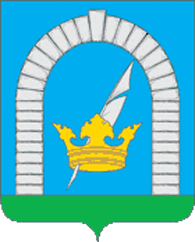 СОВЕТ ДЕПУТАТОВПОСЕЛЕНИЯ РЯЗАНОВСКОЕ В ГОРОДЕ МОСКВЕРЕШЕНИЕОт 10.07.2014г. №3/60О внесении изменений в Решение Совета депутатов поселения Рязановскоеот 24.04.2012г. №3/30 «Об утверждениимуниципальной Программы «Обеспечениебезопасности дорожного движения на территории поселения Рязановское на 2012-2015 годы»         В соответствии Федеральным законом от 06.10.2003г. №131-ФЗ «Об общих принципах организации местного самоуправления в Российской Федерации», Федеральным законом от 10.12.1995г. №196-ФЗ «О безопасности дорожного движения», Законом города Москвы от 06.11.2002 г. №56 «Об организации местного самоуправления в городе Москве», Уставом поселения Рязановское, в целях обеспечения сохранности жизни, здоровья граждан и их имущества, гарантии их законных прав на безопасные условия движения на дорогах,СОВЕТ ДЕПУТАТОВ  ПОСЕЛЕНИЯ РЯЗАНОВСКОЕ РЕШИЛ:1. Внести в решение Совета депутатов поселения Рязановское от 24.04.2012 г. №3/30 «Об утверждении муниципальной Программы «Обеспечение безопасности дорожного движения на территории поселения Рязановское на 2012-2015 годы» (с изм. от 19.06.2014г. №4/59) следующие изменения и дополнения:1.2. Изложить Приложение №1 «Муниципальная Программа «Обеспечение безопасности дорожного движения на территории поселения Рязановское на 2012-2015 годы» в новой редакции, согласно Приложению к  настоящему Решению.2. Опубликовать настоящее Решение в бюллетене «Московский муниципальный вестник» и на официальном сайте администрации поселения Рязановское.3. Контроль за исполнением данного Решения возложить на Председателя Совета депутатов поселения Рязановское Левого С.Д.Председатель Совета депутатов                       	Глава поселенияпоселения Рязановское                              		Рязановское________________С.Д. Левый                          	________________К.В. Кузьмина														Приложениек Решению Совета депутатовпоселения Рязановскоеот 10.07.2014г. №3/60  МУНИЦИПАЛЬНАЯ  ПРОГРАММАОБЕСПЕЧЕНИЕ БЕЗОПАСНОСТИ ДОРОЖНОГО ДВИЖЕНИЯ НА ТЕРРИТОРИИ  ПОСЕЛЕНИЯ РЯЗАНОВСКОЕна 2012-2015 годыПАСПОРТ ПРОГРАММЫПОЯСНИТЕЛЬНАЯ ЗАПИСКА1. Содержание проблемы и обоснование необходимостиее решения программными методамиНеобходимость подготовки программы вызвана тем, что в обстановке высокой интенсивности движения автотранспортных средств на сети дорог общего пользования местного значения в границах поселения Рязановское, обеспечение безопасности дорожного движения в городе становится одной из серьезнейших социально-экономических проблем.Анализ состояния аварийности на автотранспорте показывает, что уровень дорожно-транспортного травматизма на территории Подольского муниципального района в том числе поселения Рязановское продолжает оставаться высоким. Сложная обстановка с аварийностью на дорогах города и наличие тенденций к дальнейшему ухудшению ситуации во многом объясняется следующими причинами:постоянно возрастающая мобильность населения;ежегодное увеличение числа автотранспортных средств в городе, районе и на территории поселения;уменьшение перевозок общественным транспортом и увеличение перевозок личным транспортом;нарастающая диспропорция между увеличением количества автомобилей и протяженностью сети дорог общего пользования местного значения в поселения Рязановское, не рассчитанной на современные транспортные потоки.В поселении Рязановское не отлажена система организационно-планировочных и инженерных мер, направленных на совершенствование организации движения транспорта и пешеходов (регламентация скоростных режимов, введение одностороннего движения и т.д.), возникают заторы, существенно затрудняющие и ограничивающие дорожное движение.Следствием такого положения дел являются ухудшение условий дорожного движения, нарушение экологической обстановки, увеличение количества заторов, расхода топлива, а также рост количества дорожно-транспортных происшествий.Воздействие на участников дорожного движения с целью формирования устойчивых стереотипов законопослушного поведения осуществляется на недостаточном уровне. Ситуация усугубляется безразличным отношением к возможным последствиям дорожно-транспортных происшествий, отсутствием адекватного понимания участниками дорожного движения причин возникновения ДТП, недостаточным вовлечением жителей в деятельность по предупреждению аварийности на дорогах.Сложившаяся ситуация в области обеспечения безопасности дорожного движения в условиях отсутствия программно-целевого метода характеризуется наличием тенденций к ее дальнейшему ухудшению, что определяется следующими факторами:- высокий уровень аварийности и тяжести последствий дорожно-транспортных происшествий (в том числе детский травматизм);- значительная доля людей наиболее активного трудоспособного возраста (26 - 40 лет) среди лиц, погибших в результате дорожно-транспортных происшествий;- продолжающееся ухудшение условий дорожного движения в поселении Рязановское;- низкий уровень безопасности перевозок пассажиров автомобильным транспортом.Необходимость разработки и реализации программы обусловлена следующими причинами:- социально-экономическая острота проблемы;- межотраслевой и межведомственный характер проблемы.Возможности для реализации системы профилактических мер по предупреждению аварийности на транспорте в поселении имеются. Развивается межведомственное взаимодействие по профилактике правонарушений в сфере безопасности дорожного движения. Вместе с тем требуется комплексный подход и координация действий в этом направлении.Решение обозначенных проблем невозможно без взаимодействия всех заинтересованных ведомств. Это обуславливает необходимость применения программно-целевого подхода.2. Сроки реализации ПрограммыПрограмма рассчитана на период 2012-2015 годов. 3. Показатели, позволяющие оценивать ход иэффективность реализации Программы1. Полнота и своевременность выполнения программных мероприятий.2. Эффективность расходования выделенных финансовых средств.3. Достижение целей Программы.4. Механизм реализации ПрограммыПеречень мероприятий Программы и объемы финансирования следует уточнять и планировать ежегодно при разработке прогноза социально-экономического развития поселения и формирования бюджета поселения Рязановское.5. Контроль за ходом реализации Программы         Контроль и мониторинг реализации Программы осуществляют заказчик,  координатор во взаимодействии с исполнителями Программы.         По запросам лиц, осуществляющих контроль за реализацией Программы, исполнители Программы представляют информацию о ходе и эффективности выполнения программных мероприятий, освоенных финансовых средств.         Общий контроль за реализацией Программы осуществляет Первый заместитель главы администрации поселения Рязановское.                  Контроль за целевым и эффективным использованием выделяемых финансовых ресурсов на реализацию Программы осуществляется администрацией поселения Рязановское, финансово-экономическим отделом и исполнителями программных мероприятий.ПРОГРАММНЫЕ МЕРОПРИЯТИЯпо муниципальной программе «Обеспечение безопасности дорожного движенияна территории поселения Рязановское на 2012-2015 годы»                         Глава поселения Рязановское						К.В. КузьминаНаименование Программы«Обеспечение безопасности дорожного движения на территории поселения Рязановское на 2012-2015 годы» (далее – Программа)Обоснование для разработки ПрограммыФедеральный закон от 10.12.1995 №196-ФЗ «О безопасности дорожного движения»,Указ Президента Российской Федерации от 22.06.2006 №1042 «О первоочередных мерах по обеспечению безопасности дорожного движения»,Заказчик ПрограммыАдминистрация поселения РязановскоеРазработчик   ПрограммыАдминистрация поселения РязановскоеИсполнители ПрограммыАдминистрации поселения РязановскоеЦели Программы- повышение уровня безопасности дорожного движения на территории поселения Рязановское; - снижение тяжести последствий дорожно-транспортных происшествий (далее - ДТП);- уменьшение количества детей, пострадавших в результате ДТП по собственной неосторожности;- сокращение количества мест концентрации ДТП.Задачи Программы                       - улучшение взаимодействия органов местного  самоуправления с правоохранительными  органами, населением по формированию действенной  системы профилактики правонарушений в сфере безопасности дорожного движения; - совершенствование организации движения транспорта и пешеходов;- повышение ответственности водителей  автотранспортных средств при осуществлении перевозок;- сокращение детского дорожно-транспортного травматизма.Сроки реализации Программы2012-2015 годыОбъемы и источники финансирования ПрограммыСредства бюджета поселения Рязановское и прочие источники финансирования.
При необходимости объемы финансирования могут быть уточнены, исходя из  возможностей бюджета поселения Рязановское. Объем финансовых средств, необходимых для реализации программы, составляет 47614,8 тыс. рублей, в том числе:    2012 год –  1350,0 тыс. рублей;                                      2013 год –  7369,2 тыс. рублей;                                      2014 год –  38645,6 тыс. рублей;                                      2015 год –  250,0 тыс. рублей.Ожидаемые конечные результаты реализации Программыв результате реализации Программы будет обеспечено:- повышение уровня безопасности на сети дорог проходящих по территории поселения Рязановское.Система организации контроля за исполнением мероприятий ПрограммыОбщий контроль за исполнением мероприятий Программы осуществляет администрация поселения Рязановское.Информация о ходе реализации мероприятий Программы представляется главе администрации поселения Рязановское ежегодно в течение месяца после отчетного периода.Контроль за целевым и эффективным использованием бюджетных средств, выделенных на реализацию мероприятий Программы, осуществляет финансово-экономический отдел администрации поселения Рязановское.№п/пНаименование мероприятийСрок исполненияИсточник финансированияНеобходимый объемфинансирования по годам (тыс. руб.)Необходимый объемфинансирования по годам (тыс. руб.)Необходимый объемфинансирования по годам (тыс. руб.)Необходимый объемфинансирования по годам (тыс. руб.)Необходимый объемфинансирования по годам (тыс. руб.)№п/пНаименование мероприятийСрок исполненияИсточник финансированияВсего по программе2012г.2013г.2014г.2015г.1.Строительство тротуара от пос. Знамя Октября вдоль СНТ «Березки» до п. Фабрики им 1 Мая мкр. «Гора»2012-2015гг.Всего1120,01120,0---1.Строительство тротуара от пос. Знамя Октября вдоль СНТ «Березки» до п. Фабрики им 1 Мая мкр. «Гора»2012-2015гг.в т.ч. средства поселения-----1.Строительство тротуара от пос. Знамя Октября вдоль СНТ «Березки» до п. Фабрики им 1 Мая мкр. «Гора»2012-2015гг.субсидии г. Москвы-----1.Строительство тротуара от пос. Знамя Октября вдоль СНТ «Березки» до п. Фабрики им 1 Мая мкр. «Гора»2012-2015гг.прочие источники финансирования1120,01120,0---2.Установка дорожных знаков и разметки на муниципальных дорогах2012-2015гг.Всего1162,5-200,0812,5150,02.Установка дорожных знаков и разметки на муниципальных дорогах2012-2015гг.в т.ч. средства поселения450,0-200,0100,0150,02.Установка дорожных знаков и разметки на муниципальных дорогах2012-2015гг.субсидии г. Москвы712,5--712,5-2.Установка дорожных знаков и разметки на муниципальных дорогах2012-2015гг.прочие источники финансирования-----3.Обустройство искусственных дорожныхнеровностей на муниципальных дорогах и проездах2012-2015гг.Всего305,0-55,0150,0100,03.Обустройство искусственных дорожныхнеровностей на муниципальных дорогах и проездах2012-2015гг.в т.ч. средства поселения305,0-55,0150,0100,03.Обустройство искусственных дорожныхнеровностей на муниципальных дорогах и проездах2012-2015гг.субсидии г. Москвы-----3.Обустройство искусственных дорожныхнеровностей на муниципальных дорогах и проездах2012-2015гг.прочие источники финансирования4.- Обрезка деревьев с. Остафьево ул. Троицкая частный сектор, СНТ Рязаново, д. Рязаново включая разворотный круг п. Фабрики им 1 Мая- Обрезка деревьев в п. Ерино к разворотному кругу- Обрезка деревьев объездной дороги п. Фабрики им. 1 Мая до п. Ерино- Обрезка деревьев на подъездной дороге к д. Старосырово2012-2015гг.Всего100,0100,0-4.- Обрезка деревьев с. Остафьево ул. Троицкая частный сектор, СНТ Рязаново, д. Рязаново включая разворотный круг п. Фабрики им 1 Мая- Обрезка деревьев в п. Ерино к разворотному кругу- Обрезка деревьев объездной дороги п. Фабрики им. 1 Мая до п. Ерино- Обрезка деревьев на подъездной дороге к д. Старосырово2012-2015гг.в т.ч. средства поселения-----4.- Обрезка деревьев с. Остафьево ул. Троицкая частный сектор, СНТ Рязаново, д. Рязаново включая разворотный круг п. Фабрики им 1 Мая- Обрезка деревьев в п. Ерино к разворотному кругу- Обрезка деревьев объездной дороги п. Фабрики им. 1 Мая до п. Ерино- Обрезка деревьев на подъездной дороге к д. Старосырово2012-2015гг.субсидии г. Москвы-----4.- Обрезка деревьев с. Остафьево ул. Троицкая частный сектор, СНТ Рязаново, д. Рязаново включая разворотный круг п. Фабрики им 1 Мая- Обрезка деревьев в п. Ерино к разворотному кругу- Обрезка деревьев объездной дороги п. Фабрики им. 1 Мая до п. Ерино- Обрезка деревьев на подъездной дороге к д. Старосырово2012-2015гг.прочие источники финансирования100,0100,0---5.Строительство уличного освещения на участке дороги от п. Знамя Октября до поворота к д. Старосырово2012-2015гг.Всего1500,0--1500,0-5.Строительство уличного освещения на участке дороги от п. Знамя Октября до поворота к д. Старосырово2012-2015гг.в т.ч. средства поселения-----5.Строительство уличного освещения на участке дороги от п. Знамя Октября до поворота к д. Старосырово2012-2015гг.субсидии г. Москвы-----5.Строительство уличного освещения на участке дороги от п. Знамя Октября до поворота к д. Старосырово2012-2015гг.прочие источники финансирования1500,0--1500,0-6.Установка информационных стендов с наименованием территориального муниципального образования2012-2015гг.Всего260,030,030,0200,0-6.Установка информационных стендов с наименованием территориального муниципального образования2012-2015гг.в т.ч. средства поселения260,030,030,0200,0-6.Установка информационных стендов с наименованием территориального муниципального образования2012-2015гг.субсидии г. Москвы-----6.Установка информационных стендов с наименованием территориального муниципального образования2012-2015гг.прочие источники финансирования-----7.Ремонт дороги - автостоянка у СКЦ «Пересвет» (с заездами)2012-2015гг.Всего3045,2-3045,2--7.Ремонт дороги - автостоянка у СКЦ «Пересвет» (с заездами)2012-2015гг.в т.ч. средства поселения-----7.Ремонт дороги - автостоянка у СКЦ «Пересвет» (с заездами)2012-2015гг.субсидии г. Москвы3045,2-3045,2--7.Ремонт дороги - автостоянка у СКЦ «Пересвет» (с заездами)2012-2015гг.прочие источники финансирования-----8.Ремонт дороги – Симферопольское ш. – ж/д ст. Силикатная2012-2015гг.Всего3240,5-3240,5--8.Ремонт дороги – Симферопольское ш. – ж/д ст. Силикатная2012-2015гг.в т.ч. средства поселения-----8.Ремонт дороги – Симферопольское ш. – ж/д ст. Силикатная2012-2015гг.субсидии г. Москвы3240,5-3240,5--8.Ремонт дороги – Симферопольское ш. – ж/д ст. Силикатная2012-2015гг.прочие источники финансирования-----9.Ремонт дороги – дороги по д. Старосырово2012-2015гг.Всего3246,1-798,52447,6-9.Ремонт дороги – дороги по д. Старосырово2012-2015гг.в т.ч. средства поселения798,5-798,5--9.Ремонт дороги – дороги по д. Старосырово2012-2015гг.субсидии г. Москвы2447,6--2447,6-9.Ремонт дороги – дороги по д. Старосырово2012-2015гг.прочие источники финансирования-----10.Ремонт дорог - окружная дорога п. Остафьево,площадь у хоккейной коробки2012-2015гг.Всего5536,4--5536,4-10.Ремонт дорог - окружная дорога п. Остафьево,площадь у хоккейной коробки2012-2015гг.в т.ч. средства поселения-----10.Ремонт дорог - окружная дорога п. Остафьево,площадь у хоккейной коробки2012-2015гг.субсидии г. Москвы5536,4--5536,4-10.Ремонт дорог - окружная дорога п. Остафьево,площадь у хоккейной коробки2012-2015гг.прочие источники финансирования-----11.Ремонт дороги – подъездная дорога с парковочным карманом  п. Знамя Октября с центральной автодороги к д. 122012-2015гг.Всего604,6--604,6-11.Ремонт дороги – подъездная дорога с парковочным карманом  п. Знамя Октября с центральной автодороги к д. 122012-2015гг.в т.ч. средства поселения-----11.Ремонт дороги – подъездная дорога с парковочным карманом  п. Знамя Октября с центральной автодороги к д. 122012-2015гг.субсидии г. Москвы604,6--604,6-11.Ремонт дороги – подъездная дорога с парковочным карманом  п. Знамя Октября с центральной автодороги к д. 122012-2015гг.прочие источники финансирования-----12.Ремонт дороги –дорога по д. Студенцы2012-2015гг.Всего2906,0--2906,0-12.Ремонт дороги –дорога по д. Студенцы2012-2015гг.в т.ч. средства поселения-----12.Ремонт дороги –дорога по д. Студенцы2012-2015гг.субсидии г. Москвы2906,0--2906,0-12.Ремонт дороги –дорога по д. Студенцы2012-2015гг.прочие источники финансирования-----13.Ремонт дороги –подъездная дорога в п. Фабрики им. 1 Мая от основной дороги к ДК Десна2012-2015гг.Всего1573,0--1573,0-13.Ремонт дороги –подъездная дорога в п. Фабрики им. 1 Мая от основной дороги к ДК Десна2012-2015гг.в т.ч. средства поселения-----13.Ремонт дороги –подъездная дорога в п. Фабрики им. 1 Мая от основной дороги к ДК Десна2012-2015гг.субсидии г. Москвы1573,0--1573,0-13.Ремонт дороги –подъездная дорога в п. Фабрики им. 1 Мая от основной дороги к ДК Десна2012-2015гг.прочие источники финансирования-----14.Ремонт дороги – подъезд к д. Никульское2012-2015гг.Всего1167,8--1167,8-14.Ремонт дороги – подъезд к д. Никульское2012-2015гг.в т.ч. средства поселения-----14.Ремонт дороги – подъезд к д. Никульское2012-2015гг.субсидии г. Москвы1167,8--1167,8-14.Ремонт дороги – подъезд к д. Никульское2012-2015гг.прочие источники финансирования-----15.Ремонт дороги – подъездная дорога от магазина «Дикси» к д. 5 в п. Ерино с тротуаром2012-2015гг.Всего1849,8--1849,8-15.Ремонт дороги – подъездная дорога от магазина «Дикси» к д. 5 в п. Ерино с тротуаром2012-2015гг.в т.ч. средства поселения1849,8--1849,8-15.Ремонт дороги – подъездная дорога от магазина «Дикси» к д. 5 в п. Ерино с тротуаром2012-2015гг.субсидии г. Москвы-----15.Ремонт дороги – подъездная дорога от магазина «Дикси» к д. 5 в п. Ерино с тротуаром2012-2015гг.прочие источники финансирования-----16.Ремонт дорог – подъездная дорога в п. Ерино от разворотного круга до д. 2а,дороги посёлок Ерино  от входа в санаторий «Ерино» и направо,подъездной дороги от дома 2а к СНТ «Весна»2012-2015гг.Всего2581,7--2581,7-16.Ремонт дорог – подъездная дорога в п. Ерино от разворотного круга до д. 2а,дороги посёлок Ерино  от входа в санаторий «Ерино» и направо,подъездной дороги от дома 2а к СНТ «Весна»2012-2015гг.в т.ч. средства поселения-----16.Ремонт дорог – подъездная дорога в п. Ерино от разворотного круга до д. 2а,дороги посёлок Ерино  от входа в санаторий «Ерино» и направо,подъездной дороги от дома 2а к СНТ «Весна»2012-2015гг.субсидии г. Москвы2581,7--2581,7-16.Ремонт дорог – подъездная дорога в п. Ерино от разворотного круга до д. 2а,дороги посёлок Ерино  от входа в санаторий «Ерино» и направо,подъездной дороги от дома 2а к СНТ «Весна»2012-2015гг.прочие источники финансирования-----17.Ремонт дороги  по д. Девятское мкрн. «Родники»2012-2015гг.Всего11420,8--11420,8-17.Ремонт дороги  по д. Девятское мкрн. «Родники»2012-2015гг.в т.ч. средства поселения-----17.Ремонт дороги  по д. Девятское мкрн. «Родники»2012-2015гг.субсидии г. Москвы11420,8--11420,8-17.Ремонт дороги  по д. Девятское мкрн. «Родники»2012-2015гг.прочие источники финансирования-----18.Ремонт дороги – подъездная дорога в п. Фабрики им 1 Мая от съезда с автомобильного моста вблизи строй цеха до площади у магазина РАЙПО2012-2015гг.Всего994,1--994,1-18.Ремонт дороги – подъездная дорога в п. Фабрики им 1 Мая от съезда с автомобильного моста вблизи строй цеха до площади у магазина РАЙПО2012-2015гг.в т.ч. средства поселения-----18.Ремонт дороги – подъездная дорога в п. Фабрики им 1 Мая от съезда с автомобильного моста вблизи строй цеха до площади у магазина РАЙПО2012-2015гг.субсидии г. Москвы994,1--994,1-18.Ремонт дороги – подъездная дорога в п. Фабрики им 1 Мая от съезда с автомобильного моста вблизи строй цеха до площади у магазина РАЙПО2012-2015гг.прочие источники финансирования-----19.Ремонт дороги – подъездная дорога в п. Фабрики им 1 Мая от разворотного круга через мост до строй цеха2012-2015гг.Всего311,6--311,6-19.Ремонт дороги – подъездная дорога в п. Фабрики им 1 Мая от разворотного круга через мост до строй цеха2012-2015гг.в т.ч. средства поселения-----19.Ремонт дороги – подъездная дорога в п. Фабрики им 1 Мая от разворотного круга через мост до строй цеха2012-2015гг.субсидии г. Москвы311,6--311,6-19.Ремонт дороги – подъездная дорога в п. Фабрики им 1 Мая от разворотного круга через мост до строй цеха2012-2015гг.прочие источники финансирования-----20.Ремонт дороги – дороги по д. Ерино 2012-2015гг.Всего4 110,1--4 110,1-20.Ремонт дороги – дороги по д. Ерино 2012-2015гг.в т.ч. средства поселения-----20.Ремонт дороги – дороги по д. Ерино 2012-2015гг.субсидии г. Москвы4 110,1--4 110,1-20.Ремонт дороги – дороги по д. Ерино 2012-2015гг.прочие источники финансирования-----21Строительный контроль2014гВсего479,6--479,6-21Строительный контроль2014гв т.ч. средства поселения-----21Строительный контроль2014гсубсидии г. Москвы479,6--479,6-21Строительный контроль2014гпрочие источники финансирования-----Итого по ПрограммеИтого по ПрограммеИтого по ПрограммеВсего47 614,801350,07369,238645,6250,0Итого по ПрограммеИтого по ПрограммеИтого по Программев т.ч. средства поселения3663,330,01083,52299,8250,0Итого по ПрограммеИтого по ПрограммеИтого по Программесубсидии г. Москвы41131,50,06285,734845,80,0Итого по ПрограммеИтого по ПрограммеИтого по Программепрочие источники финансирования2820,01320,00,01500,00,0